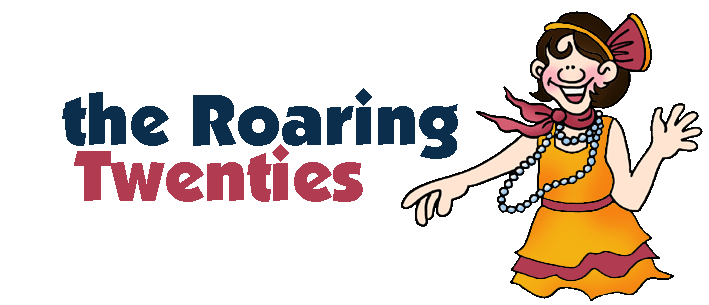 Directions:  Your group has been assigned a number.  In the list below, match up your number with the topic that you need to research and then create a poster for.  Your poster needs to AT LEAST include the following: Your topic in BIG, BOLD, NEAT letteringAll of the Goal Five vocabulary associated with your topic (make sure you include a definition as well)At least 1 person associated with your topic (make sure you include how that person is connected)2 visuals5 general facts about what was going on in the 1920’s associated with your topicTOPICS BY NUMBERPages to use in the RED textbookWomen in the 1920’sp. 646-649 Red Scare in the 1920’sp.618-624 Economic Changes in the 1920’s p. 628-633Foreign Policy in the 1920’sp. 625-626Politics and Corruption in the 1920’sp. 625-627, 642-643 African Americans in the 1920’s p. 621, 658-663Arts and Leisure in the 1920’sp. 656-657Sports in the 1920’sp. 654-655Prohibition and Crime in the 1920’sp. 642-643